Form ISR-4  (Refer circular No. SEBI/HO/MIRSD/MIRSD_RTAMB/P/CIR/2022/8 dated January 25, 2022 on Issuance of Securities in dematerialized form in case of Investor Service Requests) Request for issue of Duplicate Certificate and other Service Requests  (for Securities - Shares / Debentures / Bonds, etc., held in physical form) Date:___ /___ /______ A. Mandatory Documents / details required for processing all service request: I / We are submitting the following documents / details and undertake to request the Depository Participant to dematerialize my / our securities within 120 days from the date of issuance of Letter of Confirmation, received from the RTA/Issuer Company 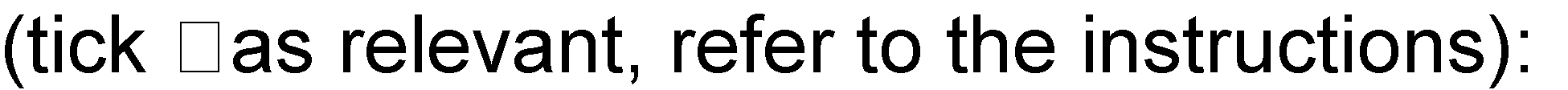 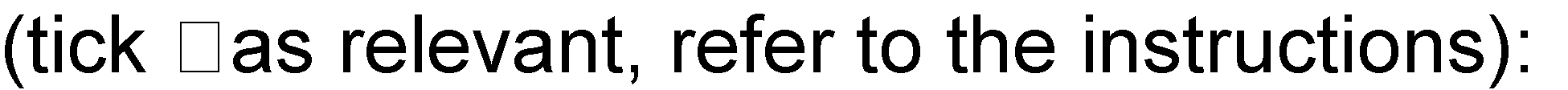 Demat Account No. (If available):  󠄀 󠄀 󠄀  󠄀 Provide Client Master List (CML) of your Demat Account from the Depository Participant* Provide the following details, if they are not already available with the RTA (see SEBI circular dated November 03, 2021 in this regard) * (Your address, e-mail address, mobile number and bank details shall be updated in your folio from the information available in your CML).  You can authorize the RTA to update the above details for all your folios. In this regard, please refer to and use Form ISR-1 in SEBI circular dated November 03, 2021.   B. 	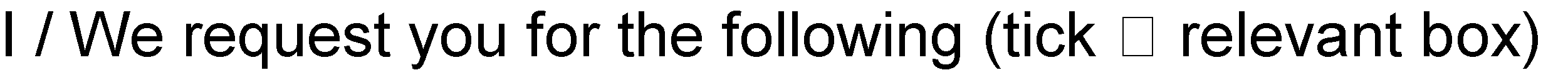 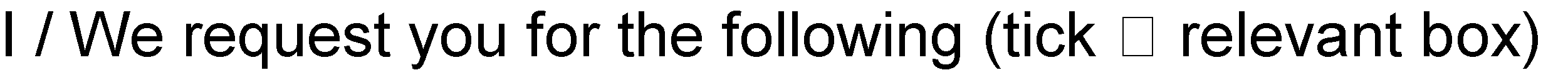 C. 	I / We are enclosing certificate(s) as detailed below**: ** Wherever applicable / whichever details are available  D. 	Document / details required for specific service request:   Duplicate securities certificate   Claim from Unclaimed Suspense Account  Replacement / Renewal / Exchange of securities certificate (that is defaced, mutilated, torn, decrepit, worn out or where the page on the reverse is fully utilized)  Endorsement  Sub-division / Splitting of securities certificate  Consolidation of securities certificate/Folios  Transmission  Transposition  Provide / attach original securities certificate(s) for request for item numbers III to VIII above.  Declaration: All the above facts stated are true and correct to best of my / our knowledge and belief.  After 󠄀processing 󠄀the 󠄀service 󠄀request, 󠄀the 󠄀RTA 󠄀shall 󠄀issue 󠄀a 󠄀‘Letter 󠄀of 󠄀Confirmation’ 󠄀to 󠄀the 󠄀 securities holder/claimant, which is valid only for 120 days. Using this 󠄀 ‘Letter 󠄀 of 󠄀 Confirmation’, 󠄀the 󠄀securities 󠄀holder/claimant 󠄀shall 󠄀request 󠄀the 󠄀DP 󠄀to 󠄀dematerialize 󠄀the 󠄀 securities, failing which the securities shall be credited to the Suspense Escrow Demat Account of the Company.   PAN Specimen Signature Nomination / Declaration to Opt-out  Issue of Duplicate certificate Claim from Unclaimed Suspense Account  Replacement / Renewal / Exchange of securities certificate  Endorsement  Sub-division / Splitting of securities certificate  Consolidation of Folios  Consolidation of Securities certificate 󠄀  Transmission  Transposition (Mention the new order of holders here)  Transposition (Mention the new order of holders here) Name of the Issuer Company Folio Number  Name(s) of the security holder(s) as per the certificate(s) 1. 2. 3. Certificate numbers Distinctive numbers Number & Face value of securities Securities claimed                                                              (in numbers)  (in words) Security Holder 1 / Claimant Security Holder 2 Security Holder 3 Signature      Name    Full address  PIN   󠄀 